SwedenSwedenSwedenSwedenMarch 2024March 2024March 2024March 2024MondayTuesdayWednesdayThursdayFridaySaturdaySunday123Vasaloppet45678910111213141516171819202122232425262728293031Marie BebådelsedagMaundy ThursdayGood FridayEaster SaturdayEaster SundayNOTES: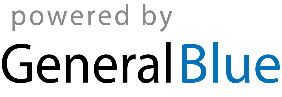 